Муниципальное казённое учреждениеБузулукского района Оренбургской области «Управление по обеспечению деятельности образовательных учреждений»Информационно-методический отдел«17» июля 2017г.Аналитическая справкао результатах проведения  экзамена по химии в 9 классахБузулукского района.Государственная итоговая аттестация выпускников IX классов общеобразовательных организаций Бузулукского района проводилась в соответствии с Порядком  проведения государственной итоговой аттестации по общеобразовательным программам основного общего образования» (приказ Минобрнауки России  от 25.12.2013 года № 1394)  и других нормативно-правовых документов, регламентирующих организацию и проведение государственной итоговой аттестации выпускников.В целях организации и проведения экзаменов согласно имеющимся требованиям федерального и регионального уровней, Отделом образования были изданы соответствующие распорядительные документы, регулирующие порядок проведения экзаменов для выпускников IX классов общеобразовательных организаций района.Осуществлялся и независимый контроль за проведением экзаменов  в форме ОГЭ аккредитованными общественными наблюдателями из числа родительской общественности, представителей СМИ.    	Цель: объективная оценка уровня освоения обучающимися 9 классов предметного содержания курса химии.В оценивании работ принимали участие 1 эксперт из МОБУ   «Палимовская СОШ»  В 2016-2017 учебном году условием получения аттестата об основном общем образовании является успешное прохождение государственной итоговой аттестации по 4 предметам: русскому языку и математике как основным и по 2 предметам по выбору.19 обучающихся ( из 319 человек) из 8 образовательных организаций района выбрали биологию, что составляет 5,96 %. .Общие результаты государственной итоговой аттестации обучающихся9-х классов по химии (форма ОГЭ)(с учетом результатов резервных дней)Результаты выполнения о экзамена по химии в 9 классе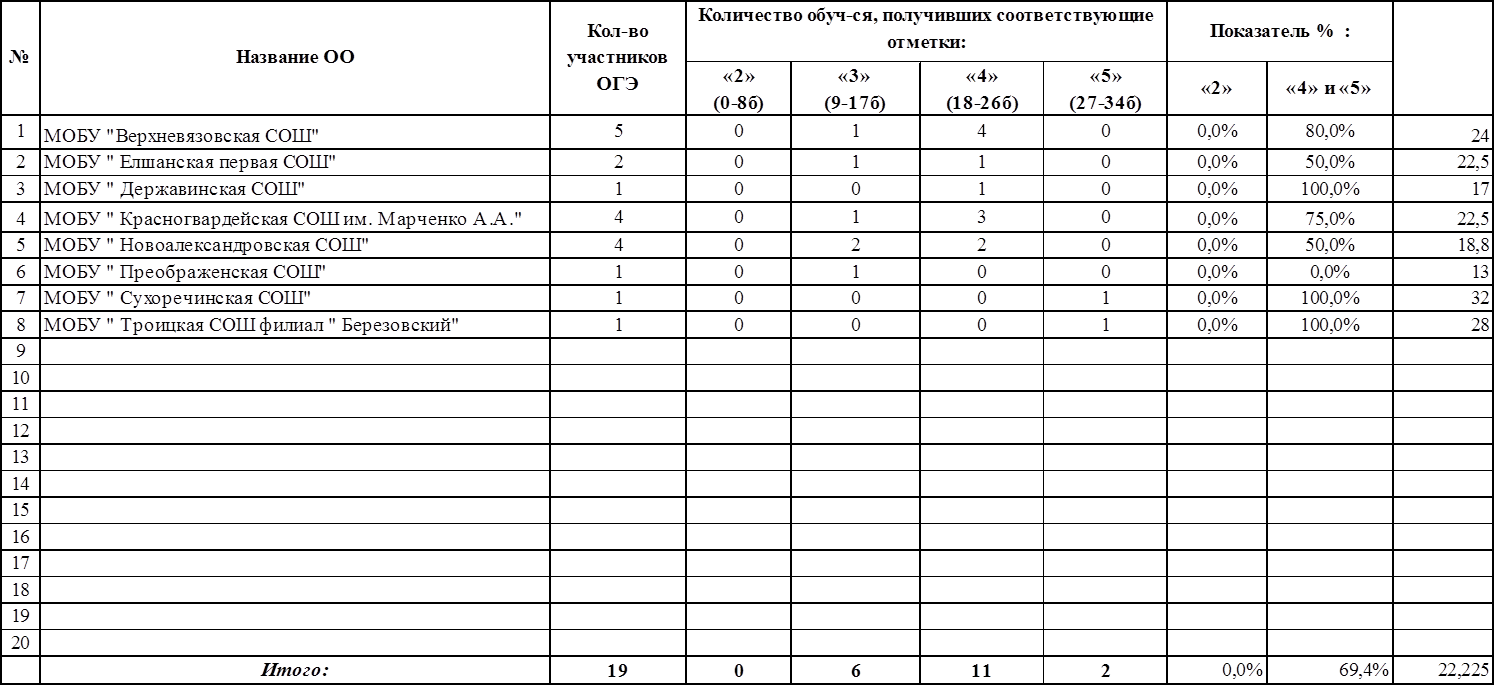 «3» балла – 6 обучающихся  ( 31,6%)«4» балла – 11 обучающихся  (57,9%)«5» баллов – 2 обучающихся (10,5 %). Это обучающиеся МОБУ «  Сухоречинская СОШ.» и филиал Березовский им. Миронова Г.Г. МОБУ « Троицкая СОШ»% успеваемости составил 100 %, а качество – 69,4%Средний балл выполненных заданий – 22,2 баллаСамый высокий % качества знаний показали обучающиеся МОБУ « Державинская СОШ», МОБУ « Сухоречинская СОШ», филиал Березовский им. Миронова Г.Г. МОБУ « Троицкая СОШ»  Самый низкий показатель качества нуль показала обучающаяся   МОБУ « Преображенская СОШ».Начисление баллов за задания работы:В диапазоне : Максимальное кол-во баллов 34 не набрал ни один обучающийся, так же как и 33 и 34 балла, а 32 балла набрала обучающаяся МОБУ « Сухоречинская СОШ». пограничные ( разрезные) 9 баллов не набрал никто. Подтвердили школьные отметки 10 человек, что составляет 52,6%, понизили 9 человек, что составляет 47,4 %, повысили 0 человекНаибольшее кол-во понизивших школьную отметку наблюдается в следующих ОО:что говорит о необъективном оценивании знаний обучающихсяИсходя из вышеизложенного можно отметить, что не во всех школах района проходит планомерная и качественная подготовка к ГИА.Экзаменационная работа соответствует спецификации контрольных измерительных материалов для проведения ОГЭ по химии.Ученики выполняли работы по 4 вариантам. Максимальный балл, который можно было получить за экзаменационную работу – 46 баллов.Работа по химии включает в себя 22 задания и состоит из двух частей. Часть 1 содержит 19 заданий, из которых вопросы 1-15 представлены в виде базовых тестов, а 16-19 относятся к категории вопросов повышенной сложности. Для ответов на эти вопросы требуется поставить цифру, последовательность цифр или слово в экзаменационном бланке.Вторая часть состоит из 3 для модели КИМов №1, которые требуют развернутого ответа, подкрепленного уравнениями реакций и химическими расчетами.Чтобы оценить знания девятиклассников в зависимости от уровня подготовки задания в билетах сгруппированы по трем уровням: простые, повышенной и высокой сложности. Максимальный бал, который можно получить за ОГЭ по химии в 9 классе зависит от выбранной модели экзамена: 34 балла для модели №1, из которых 15 (44,1%) – за решение базовой части, 8 (23,5%) – по вопросам повышенной сложности и 11 – по самым сложным задачам;Анализ выполнения заданийАнализируя результаты выполнения тестовой части, можно утверждать, что наиболее успешно обучающиеся справились с заданиями №1,2,3,4,5,6,8,9, 14,15.Задание №1- проверяется умение определять число электронов на внешнем уровне.Задание №2-проверяется умение объяснять закономерности в изменение свойств химических элементов,  умение определять электроотрицательность.Задание №3-  проверяется умение определять вид химической связи.Задание №4 - проверяется умение определять степень окисления.Задание №5 – проверяется умение  определять принадлежность вещества по формуле и названию к определенному классу неорганических веществ Задание №6 – проверяется умение определять тип химической реакции по известным классификационным признакам.Задание №8- проверяется умение объяснять сущность реакций ионного обмена и возможность их протекания.Задание №9 -  проверяется умение характеризовать химические свойства простых веществ: металлов и неметалловЗадание №12 -  проверялось знание химических свойств веществ-представителей различных классов неорганических веществ.Задание №14 – проверяется умение обучающихся определять  окислитель и восстановитель.Однако еще не все обучающиеся знают химические свойства простых веществ: металлов и неметаллов (задание №10) и химических свойств веществ-представителей различных классов неорганических веществ.( задание № 12) Не все обучающиеся справились с заданиями повышенного уровня сложности  (№16-№19). Задание №16 – проверяется знание закономерностей  изменения свойств элементов и их соединений в связи с положением в Периодической системе химических элементов.Задание №17- проверяется знание особенностей строения и свойств органических веществ.Задание №18- проверяется знание и умение учащихся находить соответствие  между реагирующими веществами и признаками их взаимодействия.Задание №19- проверяется знание химических свойств веществ-представителей различных классов неорганических соединений.При выполнении задания №20- 5,2%  обучающихся не составили уравнение окислительно-восстановительной реакции, 15,8% неправильно определили окислитель и восстановитель, а значит и процесс окисления-восстановления, 10,6%-допустили ошибки при «уравнивании» методом электронного баланса.Самым сложным заданием из заданий высокого уровня сложности оказалось 21 задание – решение задачи  на вычисление массы вещества по массе одного из реагентов (вариант -1), на вычисление массовой доли растворенного вещества в растворе (вариант -2). Задание №22   (мысленный эксперимент)  - проверяет знание химических свойств  простых и сложных веществ, взаимосвязь различных классов неорганических веществ, составление реакций ионного обмена и условия их осуществления. Всего 5,2% обучающихся полностью справились с этим заданием.Общие выводы по итогам выполненной работы19 обучающихся ( из 319 человек) из 8 образовательных организаций района выбрали биологию, что составляет 5,96 %.«3» балла – 6 обучающихся  ( 31,6%)«4» балла – 11 обучающихся  (57,9%)«5» баллов – 2 обучающихся (10,5 %). Это обучающиеся МОБУ «  Сухоречинская СОШ.» и филиал Березовский им. Миронова Г.Г. МОБУ « Троицкая СОШ»% успеваемости составил 100 %, а качество – 69,4%Средний балл выполненных заданий – 22,2 баллаСамый высокий % качества знаний показали обучающиеся МОБУ « Державинская СОШ», МОБУ « Сухоречинская СОШ», филиал Березовский им. Миронова Г.Г. МОБУ « Троицкая СОШ»  Самый низкий показатель качества нуль показала обучающаяся   МОБУ « Преображенская СОШ».Максимальное кол-во баллов 34 не набрал ни один обучающийся, так же как и 33 и 34 балла, а 32 балла набрала обучающаяся МОБУ « Сухоречинская СОШ». пограничные ( разрезные) 9 баллов не набрал никто. Подтвердили школьные отметки 10 человек, что составляет 52,6%, понизили 9 человек, что составляет 47,4 %, повысили 0 человекИсходя из вышеизложенного можно отметить, что не во всех школах района проходит планомерная и качественная подготовка к ГИА.Исходя из вышесказанного,  предлагаем:1.Руководителям общеобразовательных организаций:1.1.Проанализировать результаты экзаменов по химии, по каждому учителю.1.2.Разработать  план мероприятий  по  подготовке выпускников  IX классов  2017-2018 учебного года  к  государственной итоговой аттестации  с учетом  выявленных в ходе анализа проблем.1.3.Осуществлять системную подготовку выпускников к государственной итоговой аттестации  обеспечивая качество знаний по химии, на каждом уровне обучения.1.4. Взять на особый контроль подготовку высокомотивированных учащихся к сдаче экзамена.1.5.Взять на   контроль вопрос  своевременности  выбора предметов выпускниками  для сдачи их   в форме ОГЭ, и качественной подготовки к экзаменам..1.6. Обеспечить объективность оценивания знаний обучающихся в ходе текущего контроля.Срок: постоянно2. МКУ Бузулукского района Оренбургской области «Управление по обеспечению деятельности образовательных учреждений» Информационно-методический отдел          ( Мещеряковой М.В.)2.1.Провести анализ результатов  государственной итоговой аттестации на заседании РМС и РМО.                                                                   Срок: август 20172.2.Внести коррективы в работу районных методических служб по результатам проведенного анализа результатов государственной итоговой аттестации.                                                                  Срок:  до 25 августа 20172.3. Проанализировать кадровый состав учителей в 9-х классов на 2017-2018 учебный год, составить тематический план посещения уроков с целью оказания методической помощи и согласовать его с заместителем начальника отдела образования Поздняковой В.В.Срок:  до 15 сентября 20172.5. Закрепить работников МКУ за малоопытными учителями  9х классов и учителями, чьи учащиеся показывают низкие результаты ОГЭ,  для оказания методической помощи по подготовки к ГИА. Информацию предоставить заместителю начальника Отдела образования Поздняковой В.В.Срок: до 15 сентября 2017Рекомендации учителям химии: - проанализировать результаты  пробного экзамена  на ШМО и РМО учителей химии, - отрабатывать на уроках умения и навыки составления уравнений окислительно-восстановительных реакций,  решения расчетных задач, выполнение заданий, по которым обучающиеся показали низкий уровень знаний, - активизировать работу по повторению изученного материала, регулярно включая работу с тестовым материалом, - при подготовке к ОГЕ использовать материалы сайтов: www.fipi.ru, edu.ru., gia.edu.ru., reshuoge.ru., examen.ruИсполнитель:  Павлова Н.Ф., методист ИМОЗадания1-1516-1920-22итогоМаксимальный балл1581134Баллы0-56-1011-1516-2021-2526-3031-34Кол-во обучающихся0055441Наименование ООЧисло сдававших Число понизивших школьную отметку% понизившихМОБУ « Верхневязовская СОШ»5480МОБУ « Елшанская Первая СОШ»2150МОБУ « Новоалександровская СОШ»4250МОБУ « Преображенская СОШ»11100